Благоустройство участка для прогулок.Когда нашей группе выделили участок для прогулок, он выглядел вот так…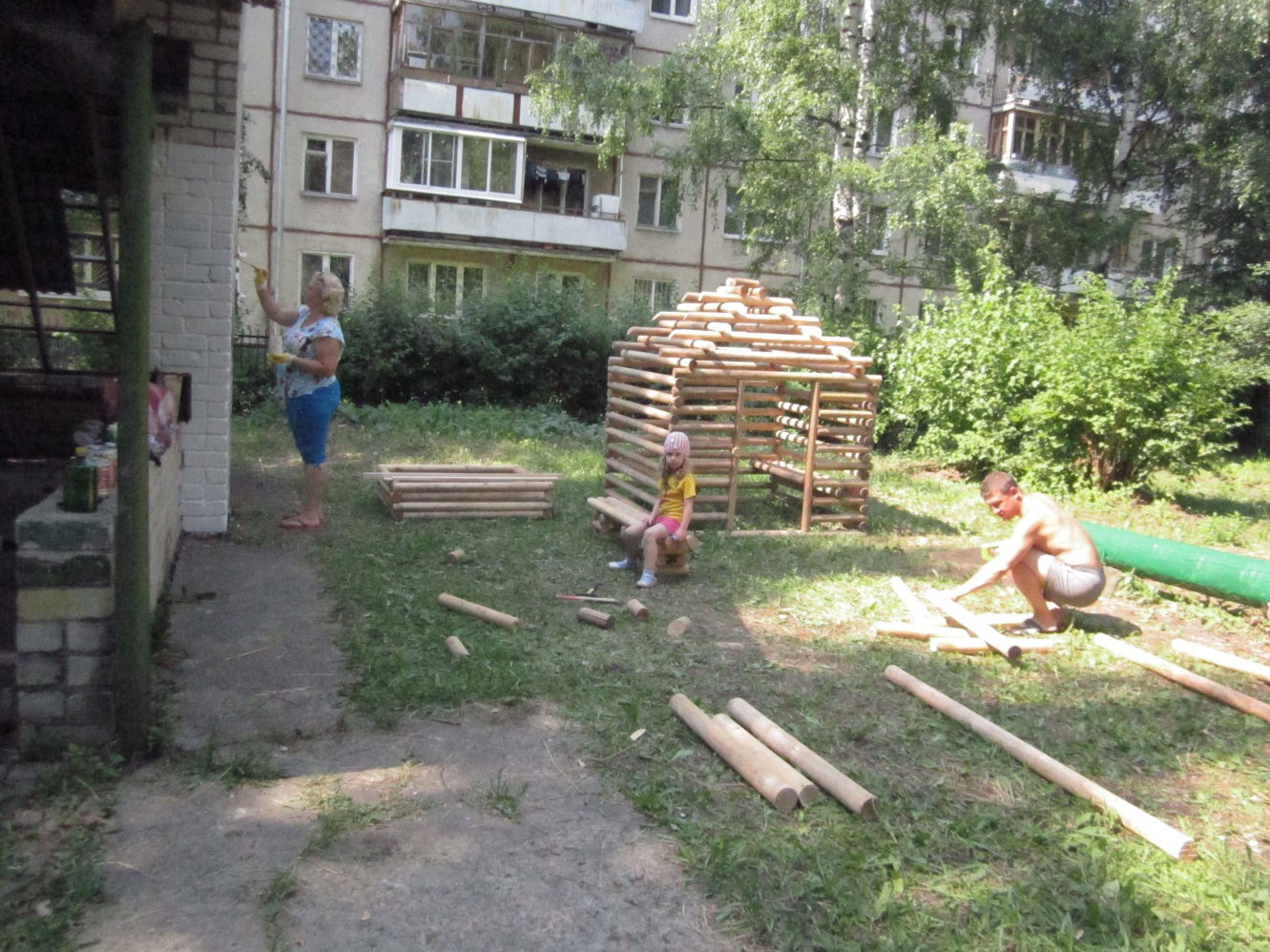 Родители дружно занялись его благоустройством, проявив немало фантазии и творческий подход.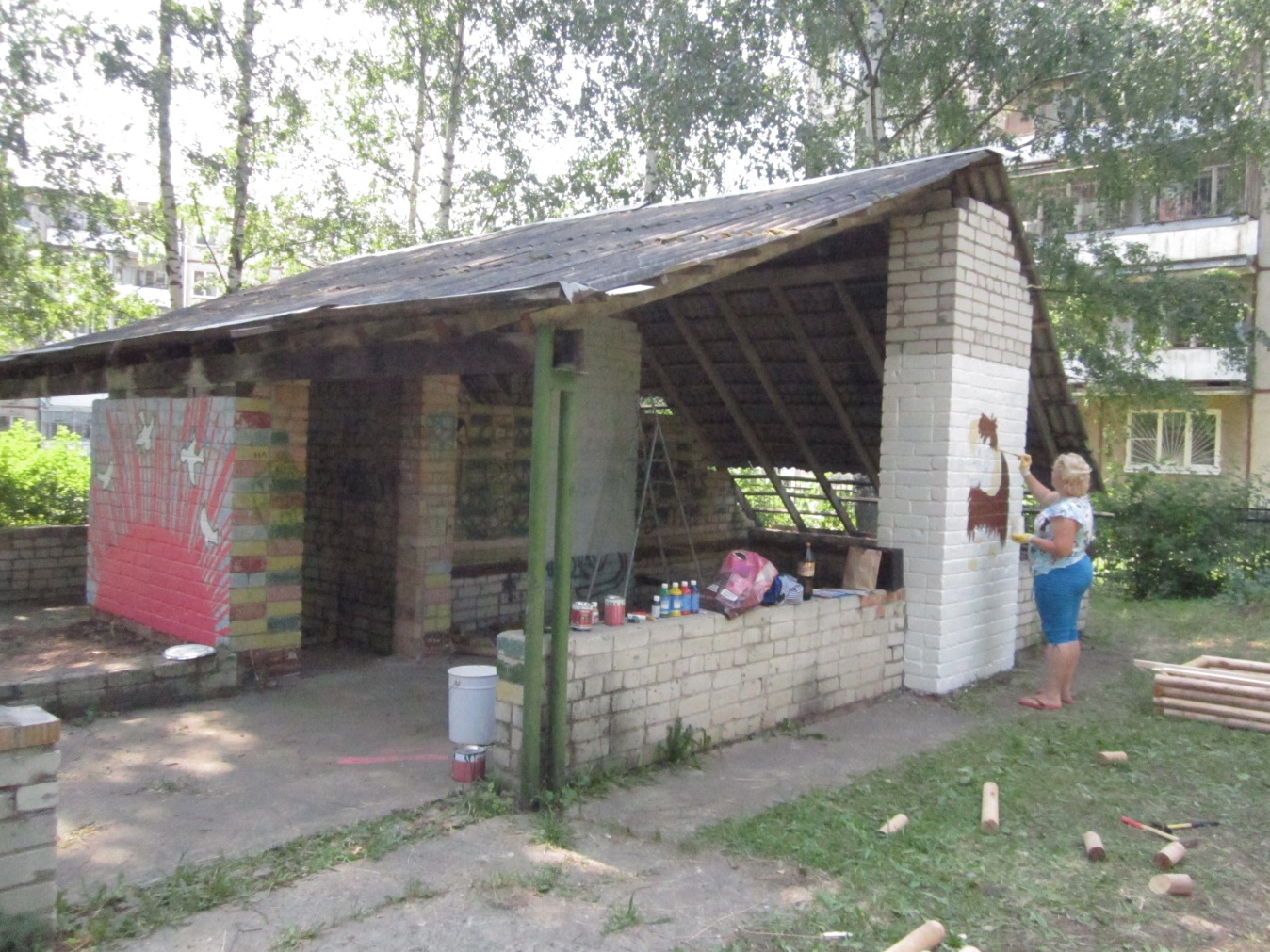 Какой же участок без песочницы…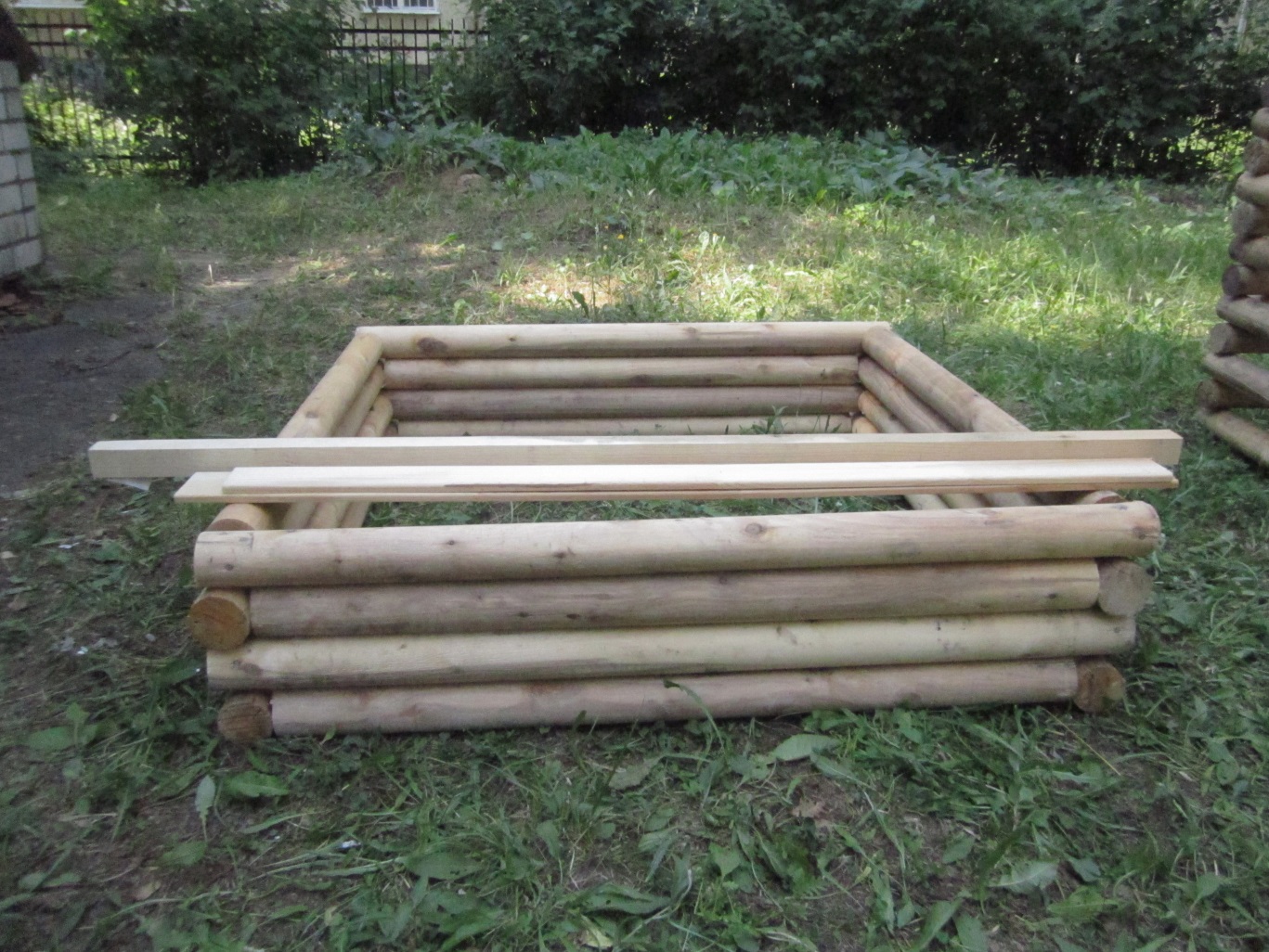 Домик, бревно-паровозик и машина тоже будут не лишними…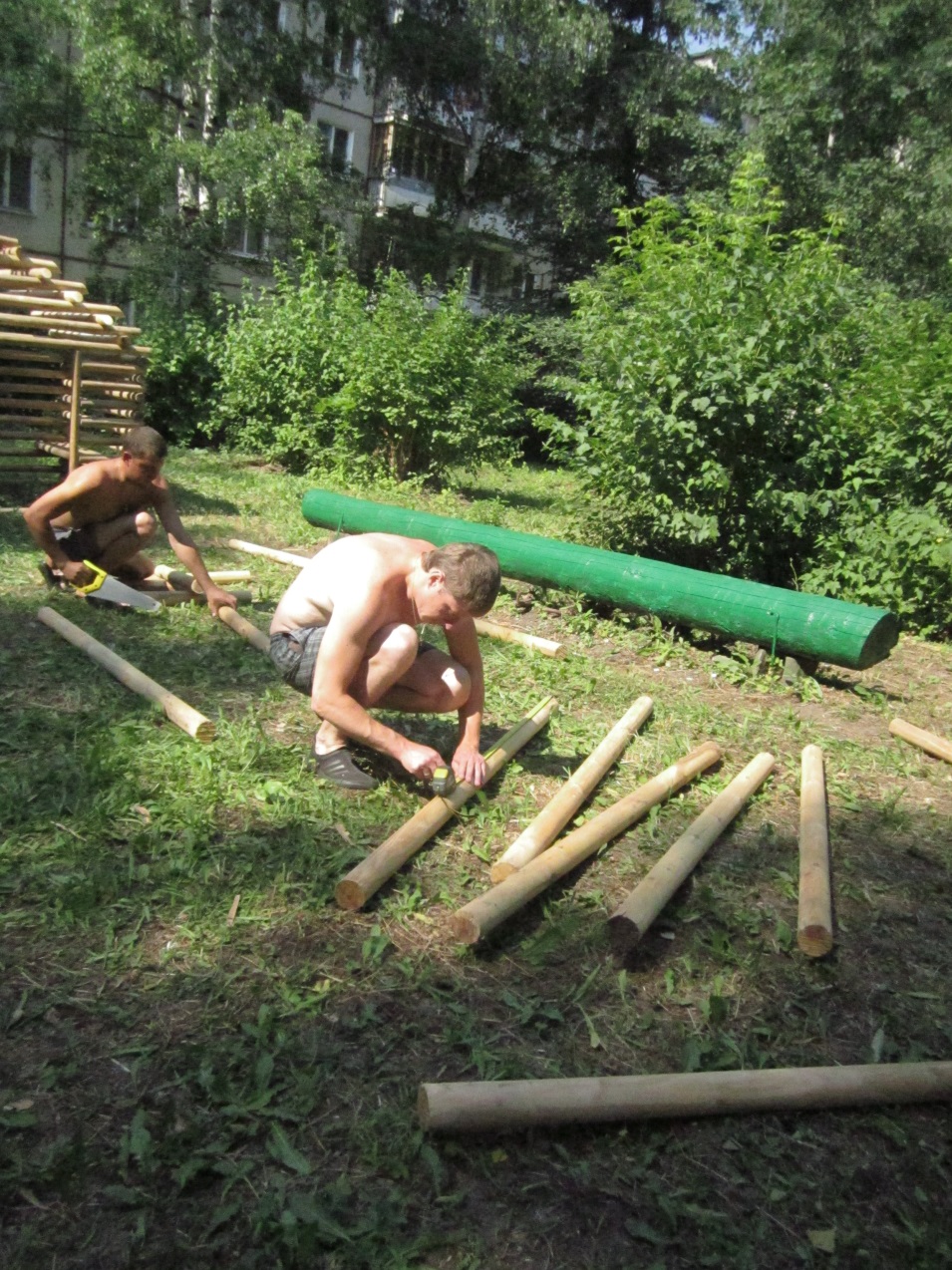 Чудо-колодец…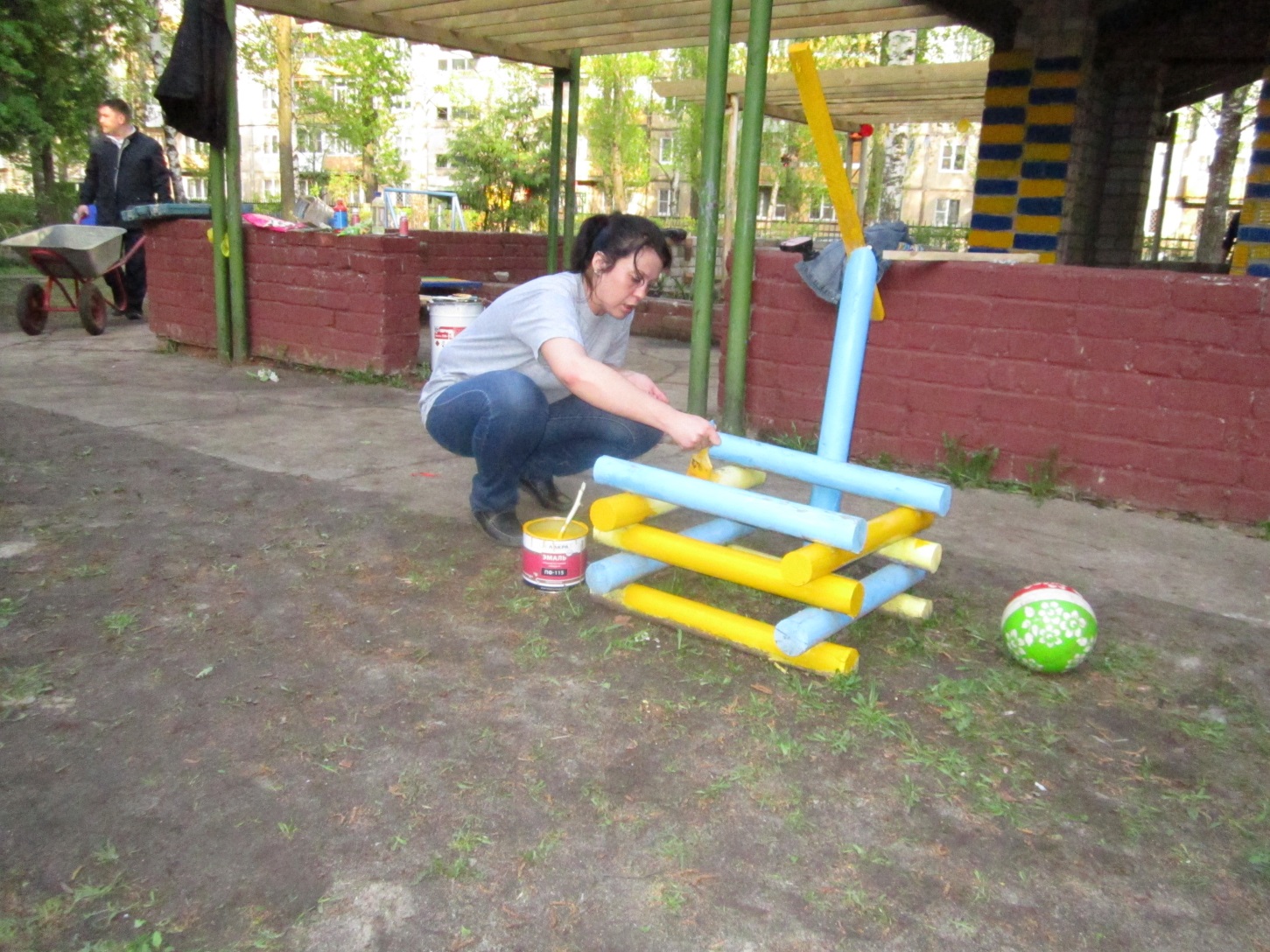 Машина для наших мальчишек и девчонок…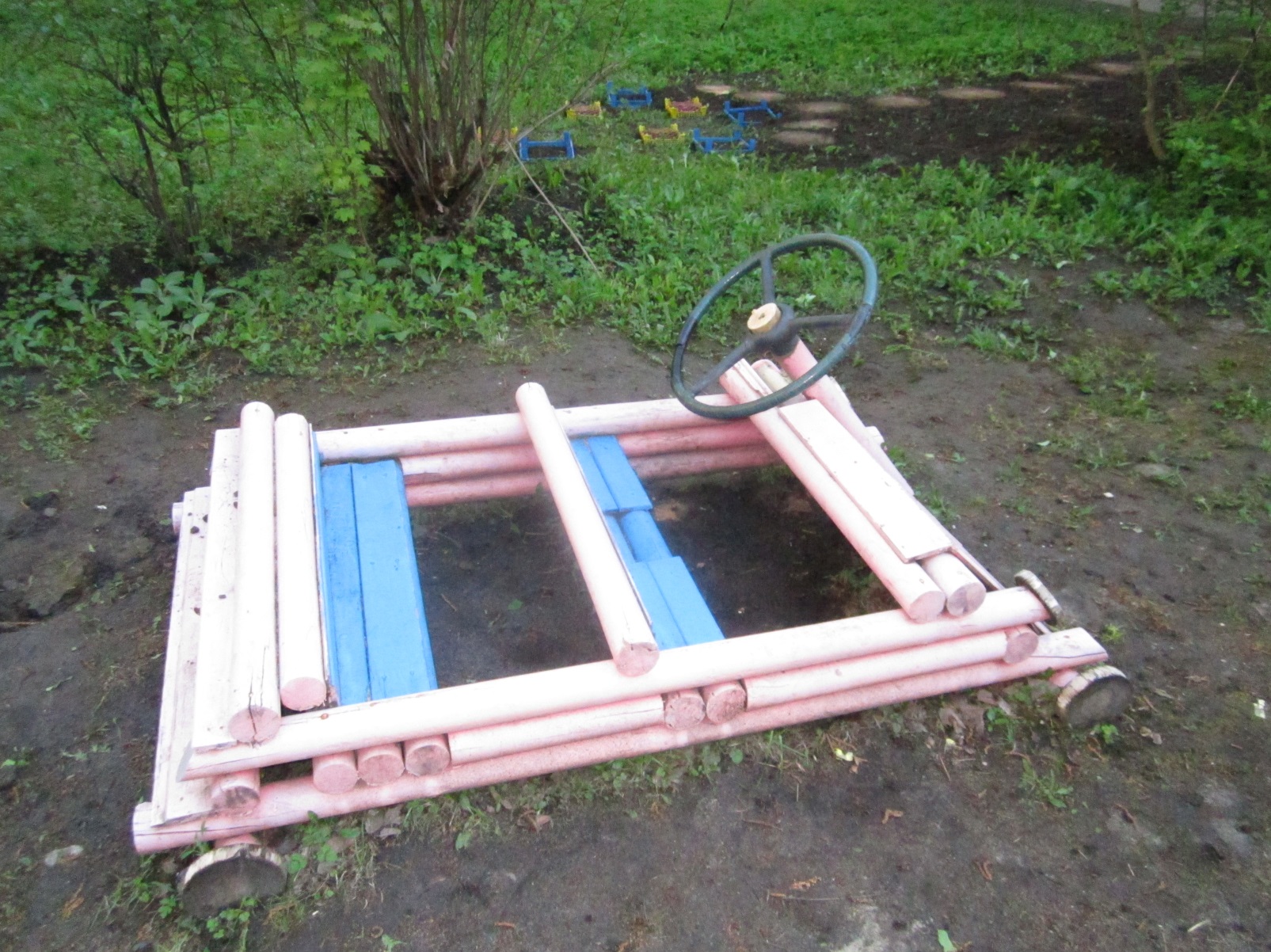 Паровоз для путешествий…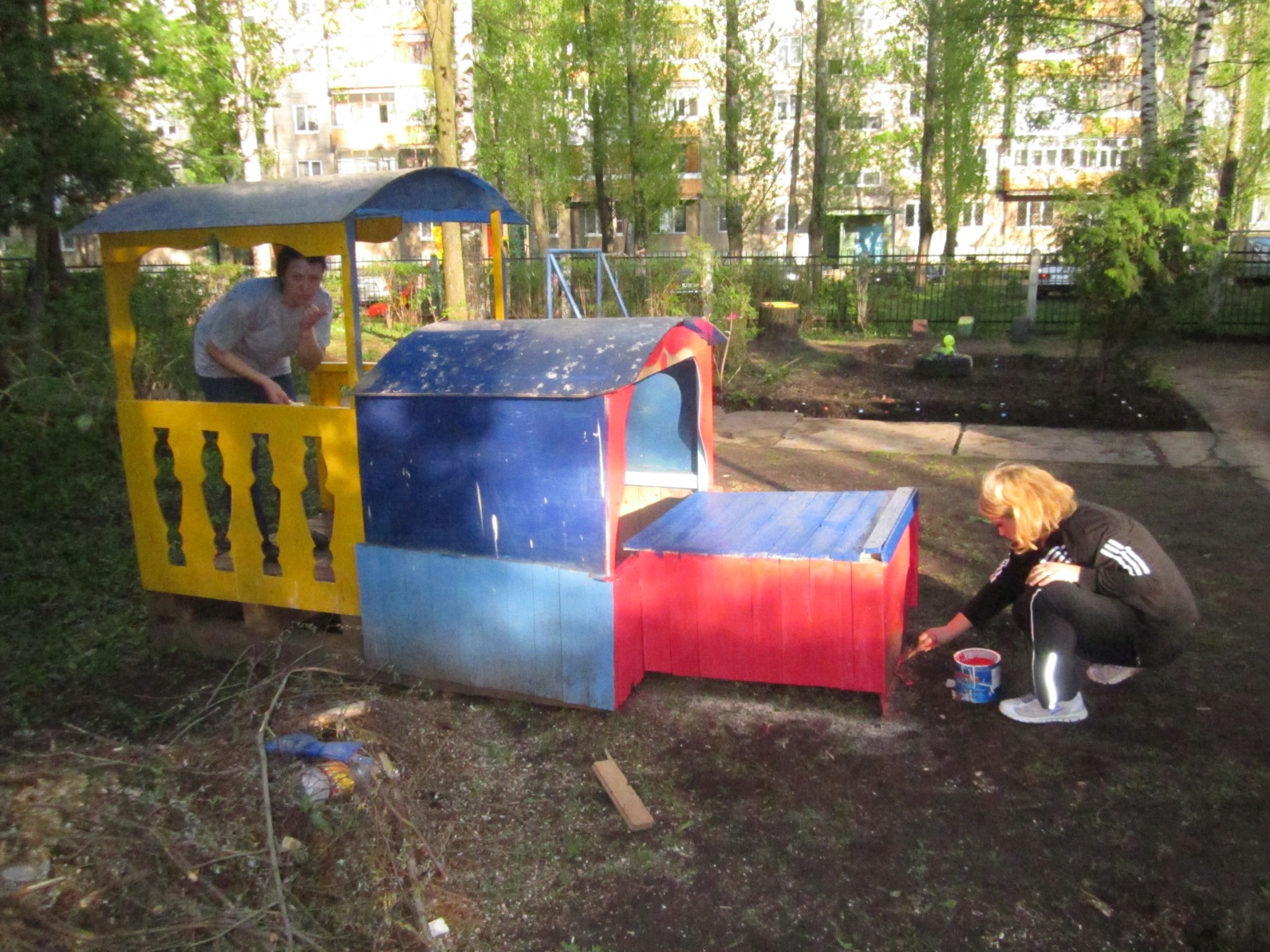 Пароход для дальнего плавания…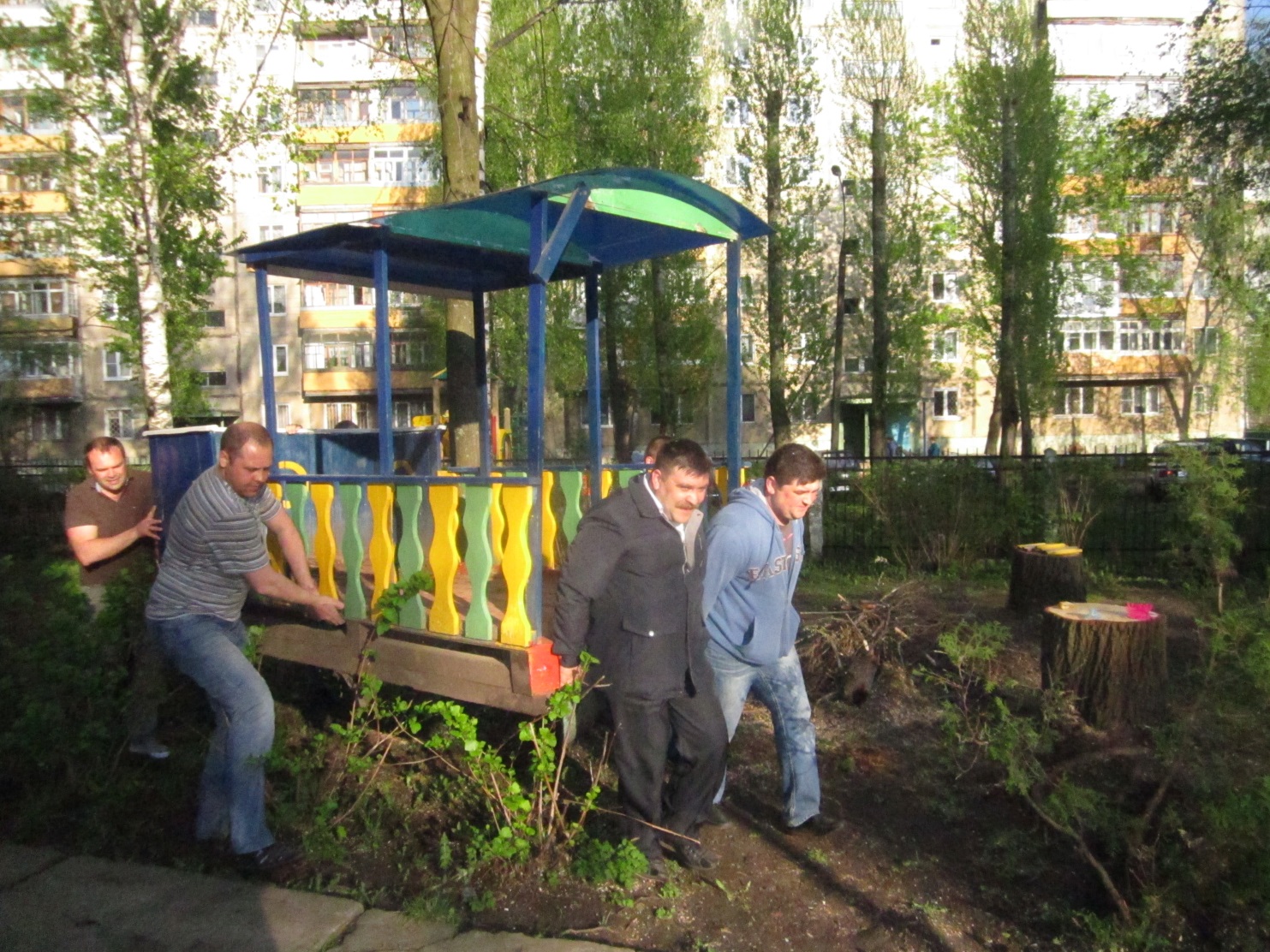 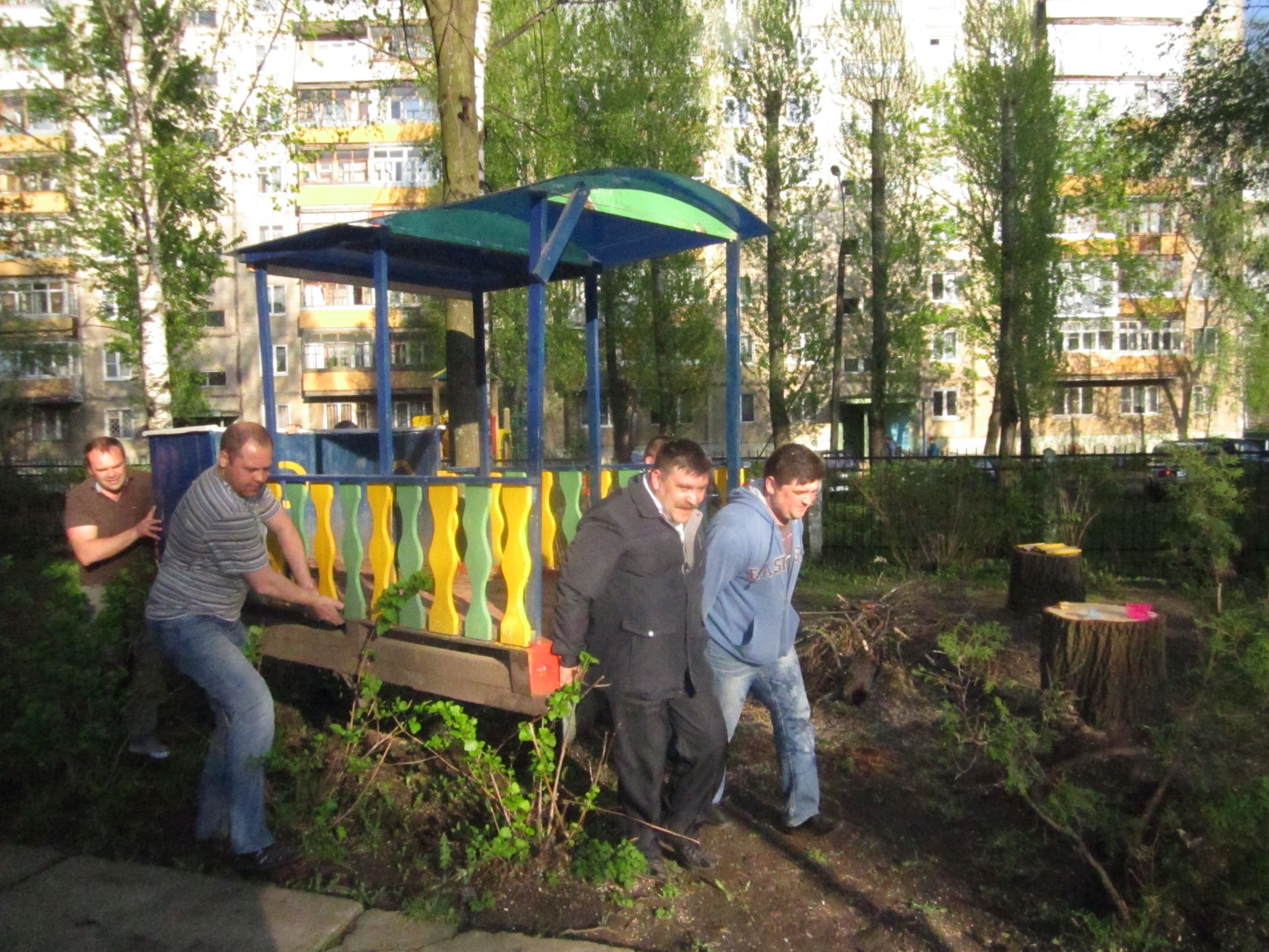 Красивая клумба в виде кораблика…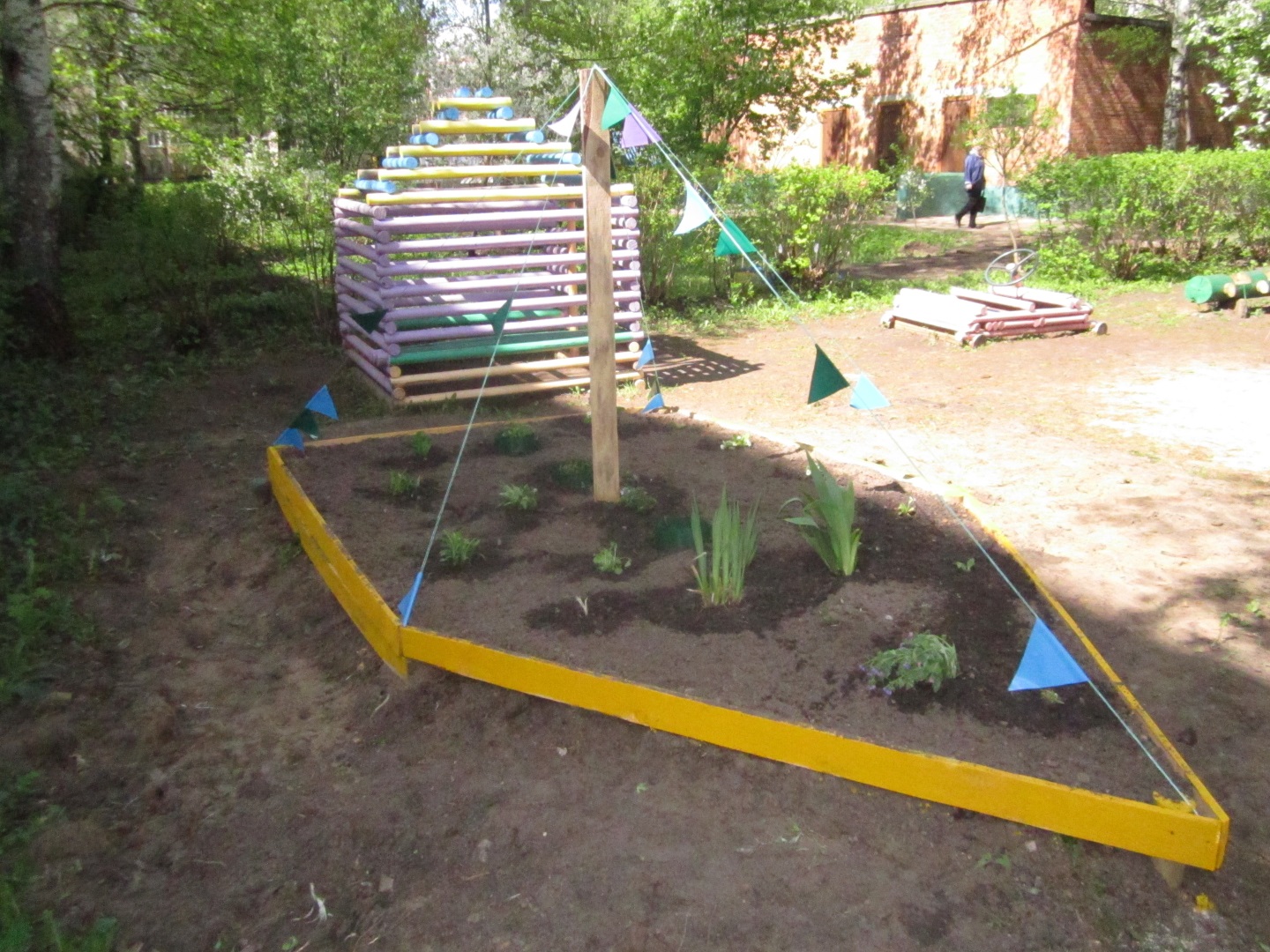 Разноцветные колечки и шарики для хорошего настроения…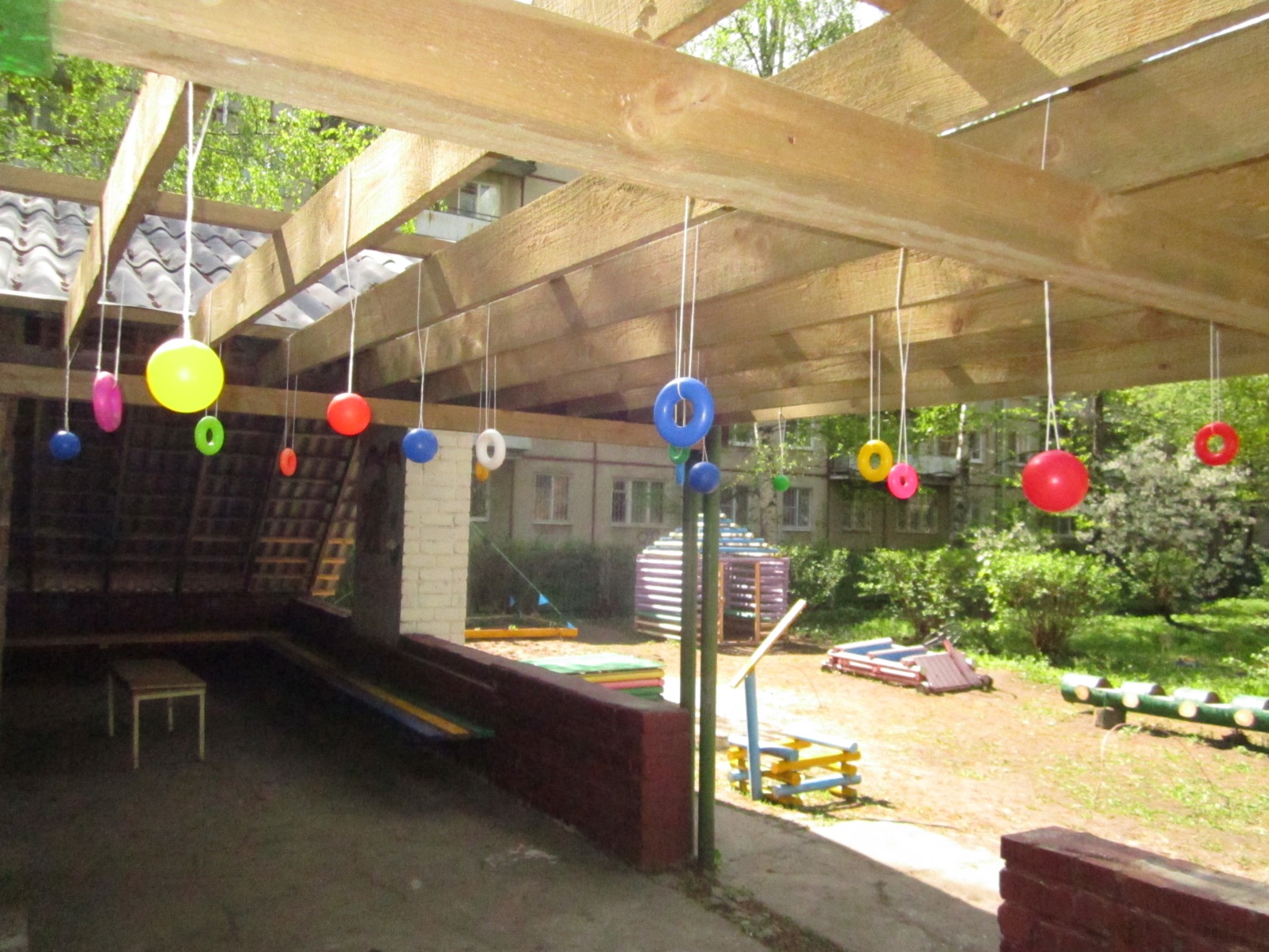 Последние штрихи – скворечник и кормушка…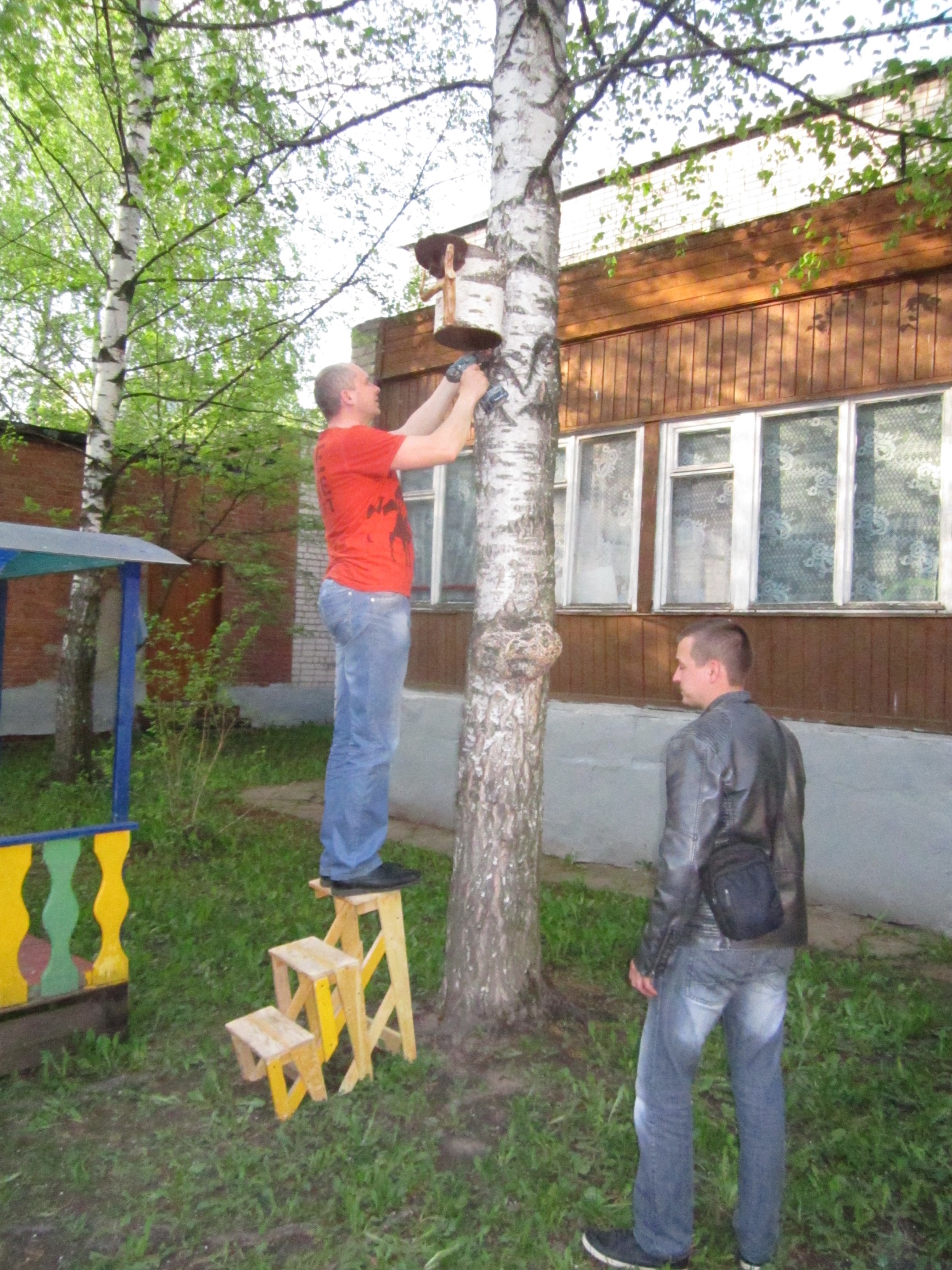 И вот что у нас получилось!!!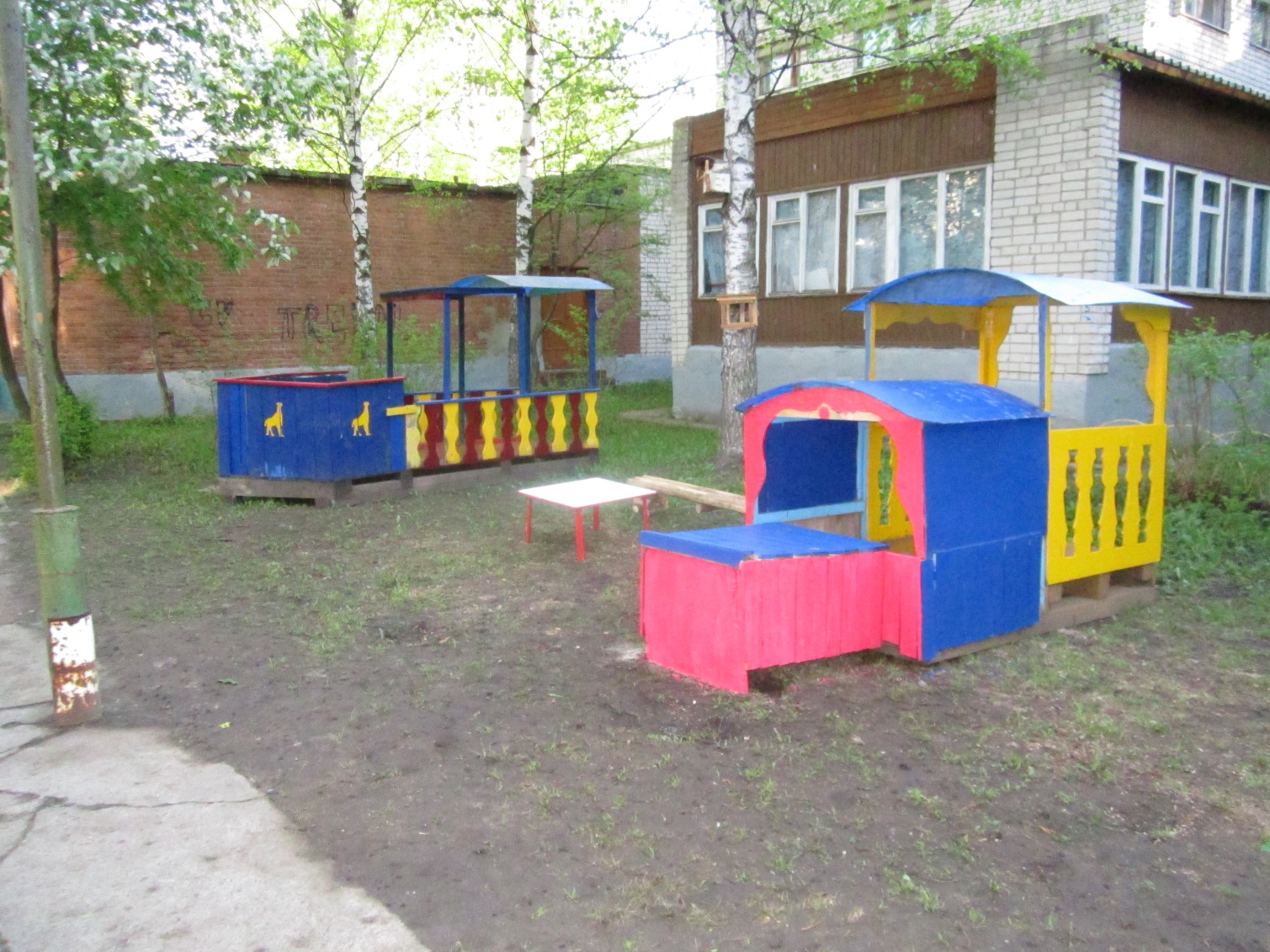 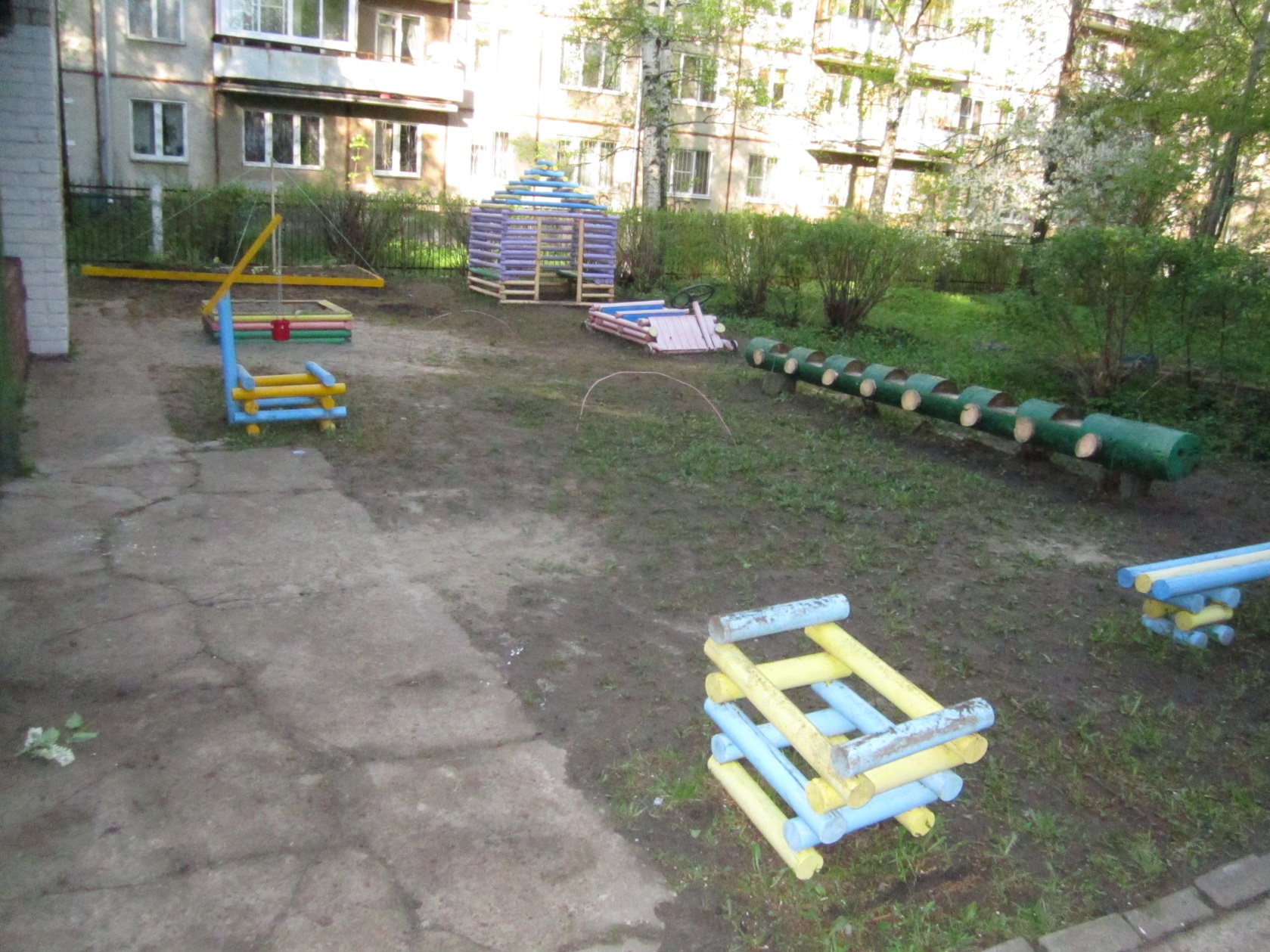 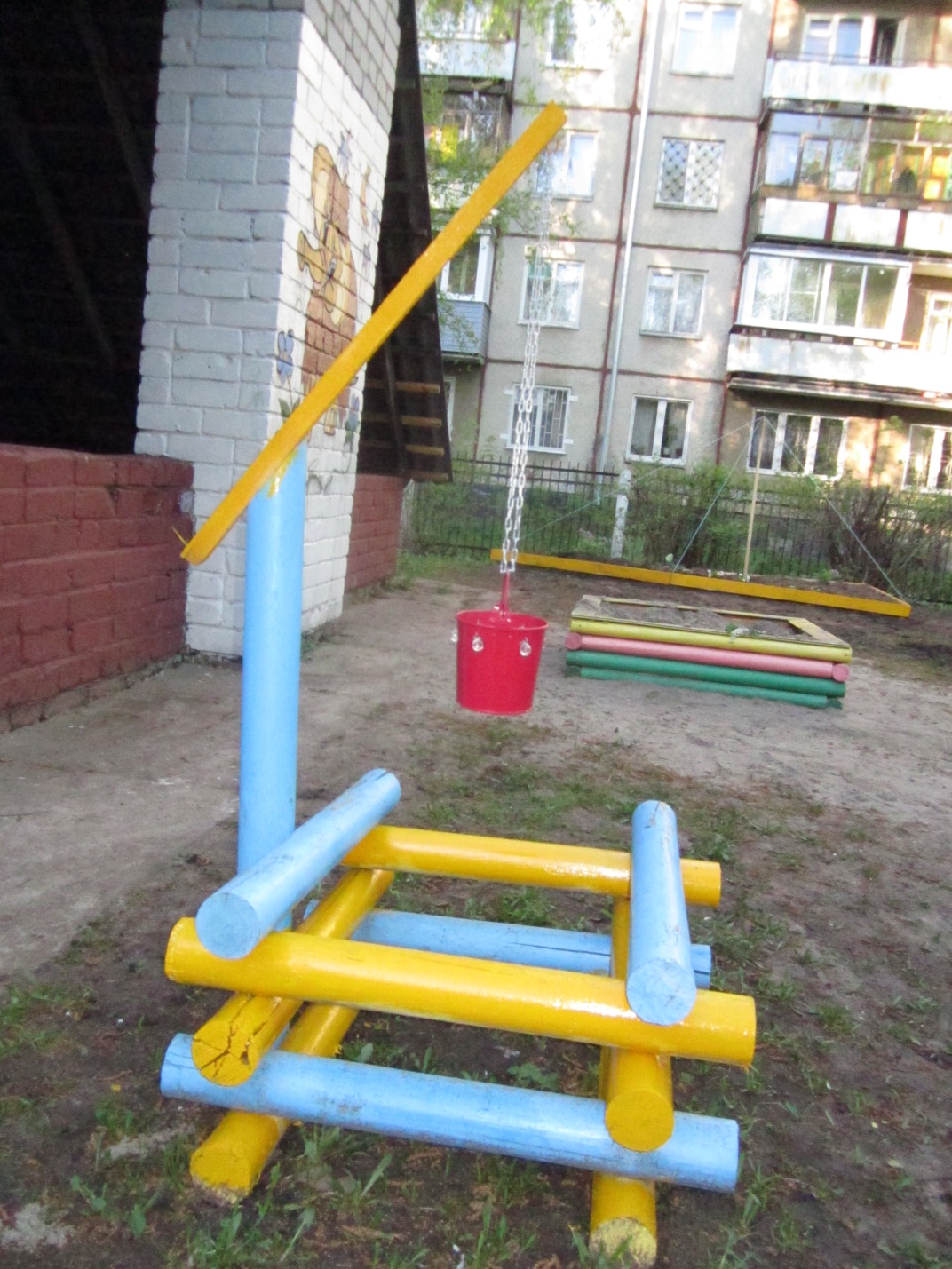 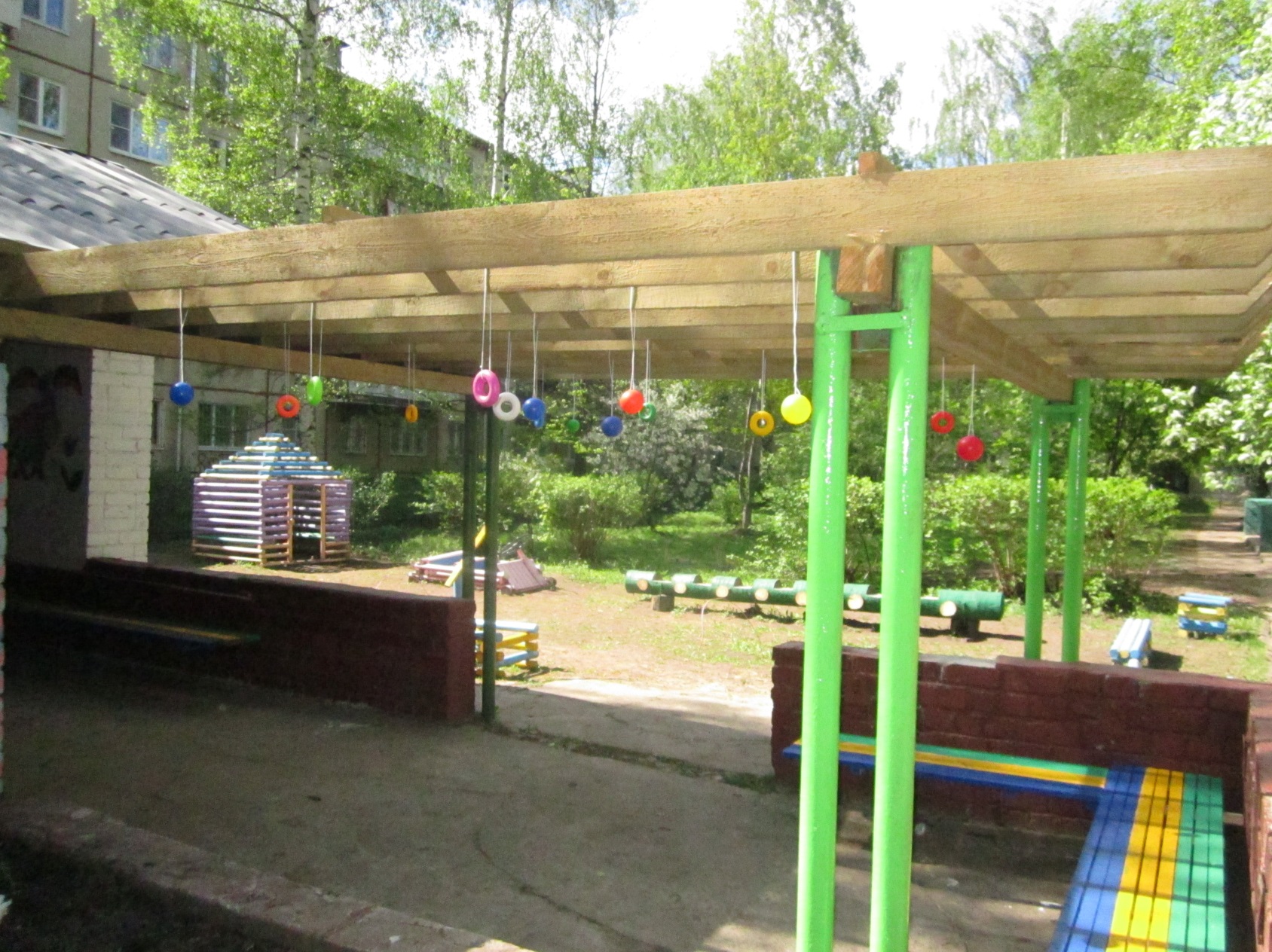 